PERANCANGAN TAHUNAN AKTIVITI BADAN KOKURIKULUM _________________________________ TAHUN _________Guru Penasihat :	1.  ______________________________   2.  ______________________________   3.  _____________________________                                    4.  ______________________________   5.  ______________________________   6.  _____________________________                                    7.  ______________________________   8.  ______________________________   9.  _____________________________Disediakan oleh :	______________________________			                   Disahkan oleh : __________________________		           (                                               )           					                   (                                           )	                     Setiausaha							 	                          Guru Penasihat_________________________________________________________________________________________________________________________________________________________________________________________________PERANCANGAN TAHUNAN AKTIVITI BADAN KOKURIKULUM _________________________________ TAHUN_________Guru Penasihat :      1.  ______________________________   2.  ______________________________   3.  _____________________________                                   4.  ______________________________   5.  ______________________________   6.  _____________________________                                   7.  ______________________________   8.  ______________________________   9.  _____________________________Disediakan oleh :  _______________________________				             Disahkan oleh : _______________________________		       (                                                )           					               (                                                 )	             Setiausaha								                                Guru Penasihat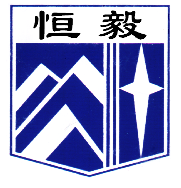 槟城恒毅国民型华文中学SMJK HENG EE, PULAU PINANG99, JALAN HAMILTON, 11600 PULAU PINANGTEL : +604-2824402FAX : +604-2832461Bil.AktivitiObjektifTarikh PelaksanaanKumpulan Sasaran槟城恒毅国民型华文中学SMJK HENG EE, PULAU PINANG99, JALAN HAMILTON, 11600 PULAU PINANGTEL : +604-2824402FAX : +604-2832461Bil.AktivitiObjektifTarikh PelaksanaanKumpulan Sasaran